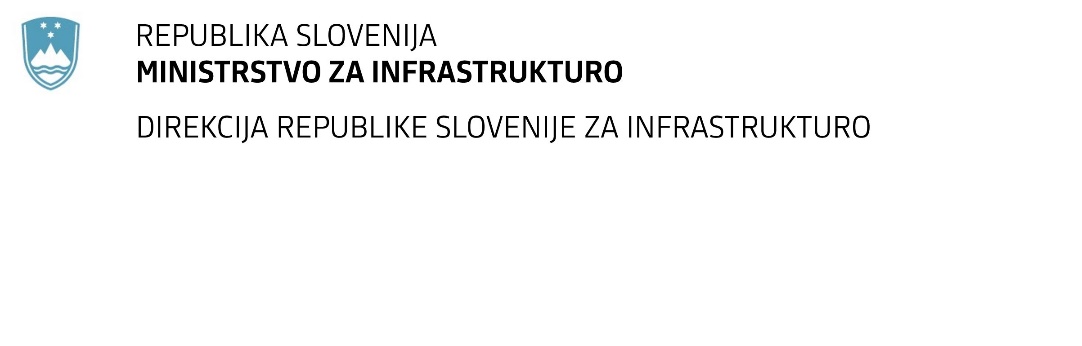 SPREMEMBA RAZPISNE DOKUMENTACIJE za oddajo javnega naročila Obvestilo o spremembi razpisne dokumentacije je objavljeno na "Portalu javnih naročil" in na naročnikovi spletni strani. Obrazložitev sprememb:Spremembe so sestavni del razpisne dokumentacije in jih je potrebno upoštevati pri pripravi ponudbe.Številka:43001-296/2021-01oznaka naročila:A-130/21 G   Datum:26.07.2021MFERAC:2431-21-001065/0Izgradnja kolesarskih povezav in ureditev ceste R2-419/1206 Krška vas  - Čatež ob Savi, od km 10,500 do km 12,125Rok za oddajo ponudb: 01.09.2021 ob 10:00Odpiranje ponudb: 01.09.2021 ob 10:01Rok za sprejemanje ponudnikovih vprašanj: 20.8.2021Garancija za resnost ponudbe velja na prvotno predviden rok za odpiranje ponudb.